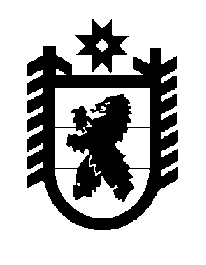 Российская Федерация Республика Карелия    ПРАВИТЕЛЬСТВО РЕСПУБЛИКИ КАРЕЛИЯПОСТАНОВЛЕНИЕот 11 мая 2018 года № 169-Пг. Петрозаводск О внесении изменений в постановление ПравительстваРеспублики Карелия от 9 февраля 2018 года № 41-ППравительство Республики Карелия п о с т а н о в л я е т:Внести в приложения 1 – 3 к постановлению Правительства Республики Карелия от 9 февраля 2018 года № 41-П  «О распределении на 2018 год субсидий бюджетам муниципальных образований на обеспечение мероприятий по переселению граждан из аварийного жилищного фонда, в том числе переселению граждан из аварийного жилищного фонда с учетом необходимости развития малоэтажного жилищного строительства»  (Официальный интернет-портал правовой информации (www.pravo.gov.ru),                15 февраля 2018 года, № 1000201802150001; 12 марта 2018 года,                                    № 1000201803120005; 28 марта 2018 года, № 1000201803280002)  изменения, изложив их в следующей редакции:«Приложение 1к постановлениюПравительства Республики Карелияот 9 февраля 2018 года № 41-П  РАСПРЕДЕЛЕНИЕНА 2018 ГОД СУБСИДИЙ БЮДЖЕТАМ МУНИЦИПАЛЬНЫХОБРАЗОВАНИЙ НА ОБЕСПЕЧЕНИЕ МЕРОПРИЯТИЙ ПО ПЕРЕСЕЛЕНИЮГРАЖДАН ИЗ АВАРИЙНОГО ЖИЛИЩНОГО ФОНДА, В ТОМ ЧИСЛЕПЕРЕСЕЛЕНИЮ ГРАЖДАН ИЗ АВАРИЙНОГО ЖИЛИЩНОГО ФОНДАС УЧЕТОМ НЕОБХОДИМОСТИ РАЗВИТИЯ МАЛОЭТАЖНОГО ЖИЛИЩНОГОСТРОИТЕЛЬСТВА (ЭТАП 2015 ГОДА РЕГИОНАЛЬНОЙ АДРЕСНОЙПРОГРАММЫ ПО ПЕРЕСЕЛЕНИЮ ГРАЖДАН ИЗ АВАРИЙНОГОЖИЛИЩНОГО ФОНДА НА 2014 – 2018 ГОДЫ)2(рублей)3Приложение 2 к постановлениюПравительства Республики Карелияот  9 февраля 2018 года  № 41-ПРАСПРЕДЕЛЕНИЕНА 2018 ГОД СУБСИДИЙ БЮДЖЕТАМ МУНИЦИПАЛЬНЫХОБРАЗОВАНИЙ НА ОБЕСПЕЧЕНИЕ МЕРОПРИЯТИЙ ПО ПЕРЕСЕЛЕНИЮГРАЖДАН ИЗ АВАРИЙНОГО ЖИЛИЩНОГО ФОНДА, В ТОМ ЧИСЛЕПЕРЕСЕЛЕНИЮ ГРАЖДАН ИЗ АВАРИЙНОГО ЖИЛИЩНОГО ФОНДАС УЧЕТОМ НЕОБХОДИМОСТИ РАЗВИТИЯ МАЛОЭТАЖНОГО ЖИЛИЩНОГО СТРОИТЕЛЬСТВА (ЭТАП 2016 ГОДА РЕГИОНАЛЬНОЙ АДРЕСНОЙ ПРОГРАММЫ ПО ПЕРЕСЕЛЕНИЮ ГРАЖДАН ИЗ АВАРИЙНОГО ЖИЛИЩНОГО ФОНДА НА 2014 – 2018 ГОДЫ)                                                                                                               (рублей)4Приложение 3 к постановлениюПравительства Республики Карелияот 9 февраля 2018 года № 41-П  РАСПРЕДЕЛЕНИЕНА 2018 ГОД СУБСИДИЙ БЮДЖЕТАМ МУНИЦИПАЛЬНЫХОБРАЗОВАНИЙ НА ОБЕСПЕЧЕНИЕ МЕРОПРИЯТИЙ ПО ПЕРЕСЕЛЕНИЮГРАЖДАН ИЗ АВАРИЙНОГО ЖИЛИЩНОГО ФОНДА, В ТОМ ЧИСЛЕПЕРЕСЕЛЕНИЮ ГРАЖДАН ИЗ АВАРИЙНОГО ЖИЛИЩНОГО ФОНДАС УЧЕТОМ НЕОБХОДИМОСТИ РАЗВИТИЯ МАЛОЭТАЖНОГО ЖИЛИЩНОГО СТРОИТЕЛЬСТВА (ЭТАП 2018 ГОДА РЕГИОНАЛЬНОЙ АДРЕСНОЙ ПРОГРАММЫ ПО ПЕРЕСЕЛЕНИЮ ГРАЖДАН ИЗ АВАРИЙНОГО ЖИЛИЩНОГО ФОНДА НА 2014 – 2018 ГОДЫ)(рублей)56           Глава Республики Карелия 					                  А.О. Парфенчиков№ п/пМуниципальное образованиеСуммаВ том числеВ том числе№ п/пМуниципальное образованиеСуммабезвозмездные поступления от государственной корпорации – Фонда содействия рефор-мированию жилищно-коммунального хозяйствасубсидии из бюджета Республики Карелия1.Кемский муниципальный район, в том числе220 355 924,21220 355 924,210,001.Кемское городское поселение220 355 924,21220 355 924,210,002.Суоярвский муници-пальный район,в том числе28 616 302,3328 535 507,1780 795,162.Суоярвское городское поселение8 992 465,338 911 670,1780 795,162.Поросозерское сельское поселение4 487 280,004 487 280,000,002.Вешкельское сельское поселение1 205 956,501 205 956,500,002.Лоймольское сельское поселение13 930 600,5013 930 600,500,003.Сортавальский муниципальный район, в том числе1 506 444,001 504 059,942 384,06Хаапалампинское сельское поселение1 506 444,001 504 059,942 384,064.Пряжинский муниципальный район, в том числе9 104 217,739 104 217,730,00Святозерское сельское поселение5 037 620,235 037 620,230,00Ведлозерское сельское поселение4 066 597,504 066 597,500,005.Лоухский муниципальный район, в том числе41 519 359,5041 519 359,500,00Лоухское городское поселение41 519 359,5041 519 359,500,00Итого301 102 247,77301 019 068,5583 179,22№ п/пМуниципальное образованиеСуммаВ том числеВ том числе№ п/пМуниципальное образованиеСуммабезвозмездные поступления от государственной корпорации – Фонда содействия реформированию жилищно-коммунального хозяйствасубсидии из бюджета Республики Карелия123451.Пряжинский муници-пальный район,4 626 305,554 626 305,554 626 305,554 626 305,550,000,00в том числеЭссойльское сельское поселение4 626 305,554 626 305,554 626 305,554 626 305,550,000,002.Лоухский муници-пальный район,в том числе20 545 332,0020 545 332,000,00Лоухское городское поселение20 545 332,0020 545 332,000,003.Сортавальский муниципальный район, в том числе26 452 820,1526 013 302,88439 517,27Сортавальское городское поселение26 452 820,1526 013 302,88439 517,274.Петрозаводский городской округ5 027 356,205 027 356,200,00123455.Кемский муниципальный район, в том числе92 778 327,9492 778 327,940,00Кемское городское поселение92 778 327,9492 778 327,940,006.Беломорский муниципальный район, в том числеБеломорское городское поселение6 426 426,006 426 426,006 426 426,006 426 426,000,000,00Итого155 856 567,84155 417 050,57439 517,27№ п/пМуниципальное образованиеСуммаВ том числеВ том числе№ п/пМуниципальное образованиеСуммабезвозмездные поступления от государственной корпорации – Фонда содействия реформированию жилищно-коммунального хозяйствасубсидии из бюджета Республики Карелия123451.Беломорский муниципальный район, в том числе439 808 948,95341 837 196,5597 971 752,4012345Беломорское городское поселениеЛетнереченское сельское поселение294 640 614,4591 831 687,50230 161 119,9170 742 942,9664 479 494,5421 088 744,54Сосновецкое сельское поселениеСумпосадское сельское поселение36 022 108,5017 314 538,5027 586 978,8013 346 154,888 435 129,703 968 383,622.Лахденпохский муниципальный район, в том числеЛахденпохское городское поселение56 471 971,5056 471 971,5042 353 978,6342 353 978,6314 117 992,8714 117 992,873.Лоухский муници-пальный район,в том числеКестеньгское сельское поселение10 598 280,0010 598 280,008 278 940,098 278 940,092 319 339,912 319 339,914.Медвежьегорский муниципальный район, в том числеВеликогубское сельское поселение Повенецкое городское поселение55 153 609,7021 682 314,5033 471 295,2041 960 622,1316 662 014,7725 298 607,3613 192 987,575 020 299,738 172 687,845.Олонецкий нацио-нальный муниципаль-ный район, в том числеОлонецкое городское поселениеМегрегское сельское поселение158 489 248,40125 907 566,401 766 380,00123 625 651,9198 353 808,221 379 823,3534 863 596,4927 553 758,18386 556,655.Ильинское сельское поселение30 815 302,0023 892 020,346 923 281,666.Питкярантский муниципальный район, в том числеЛяскельское сельское поселениеХарлуское сельское поселениеСалминское сельское поселение33 059 407,502 248 120,0019 731 267,5011 080 020,0025 282 395,531 721 114,4015 251 266,138 310 015,007 777 011,97527 005,604 480 001,372 770 005,00123457.Прионежский муниципальный район, в том числеПайское сельское поселение24 737 349,001 124 060,0018 588 036,15878 069,406 149 312,85245 990,607.Мелиоративное сельское поселениеДеревянкское сельское поселениеЛадва-Веткинское сельское поселение7 065 520,0014 299 649,002 248 120,005 299 140,0010 724 736,751 686 090,001 766 380,003 574 912,25562 030,008.Пудожский муниципальный район, в том числеШальское сельское поселениеАвдеевское сельское поселениеКубовское сельское поселение88 278 855,0036 210 790,0031 553 970,0020 514 095,0068 644 588,1328 286 378,6324 473 540,5115 884 668,9919 634 266,877 924 411,377 080 429,494 629 426,019.Сортавальский муниципальный район, в том числеКааламское сельское поселение105 248 146,5027 760 267,5080 767 385,8121 205 469,0624 480 760,696 554 798,449.Хаапалампинское сельское поселениеХелюльское сельское поселение8 831 900,0068 655 979,006 844 078,3952 717 838,361 987 821,6115 938 140,6410.Суоярвский муниципальный район, в том числеЛоймольское сельское поселение51 269 179,5051 269 179,5039 091 205,0739 091 205,0712 177 974,4312 177 974,43Итого1 023 114 996,05790 430 000,00232 684 996,05».